StrålskyddsexpertSLU har genom avtal med Akademiska sjukhuset Avd. för sjukhusfysik och enligt beslut av Strålsäkerhetsmyndigheten tillgång till strålskyddsexpert.Strålskyddsfysiker Enn Maripuu stralsakerhetsexpert@slu.seTel: 018-611 55 60I strålskyddsexpertens roll ingår att:vara rådgivare i strålskyddsfrågor,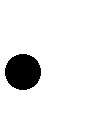 bevaka verksamheten så att aktuella lagar, föreskrifter och tillståndsvillkor följs, informera om nya regler och direktiv som rör verksamheten samt i förekommande fall införa dessa i verksamheten,utbilda personal i strålskyddsfrågor,vara behjälplig vid inköp av ny eller ersättningsutrustning samt delta i leverans-/slutbesiktning.Grundkostnaden tas från gemensamma medel medan resp. inst (motsv.) betalar för speciella insatser.